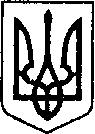 УКРАЇНАЧЕРНІГІВСЬКА ОБЛАСТЬН І Ж И Н С Ь К А    М І С Ь К А    Р А Д А38 сесія VII cкликання Р І Ш Е Н Н Явід  24 травня   2018 р.	м. Ніжин                       			 № 33-38/2018          Про внесення змін до додатку 19 «Міської цільової програми виконання власних повноважень Ніжинської міської ради на 2018 рік», затвердженого рішенням Ніжинської міської ради від 21 грудня 2017 року №5-34/2017 «Про затвердження бюджетних програм місцевого значення на 2018 рік»У відповідності до ст. 26, 42, 59, 61, 73 Закону України «Про місцеве самоврядування в Україні», ст. 89, 91 Бюджетного кодексу України, керуючись Регламентом Ніжинської міської ради Чернігівської області, затвердженим рішенням Ніжинської міської ради Чернігівської області 
від 24 листопада 2015 року № 1-2/2015 (зі змінами), міська рада вирішила:1. Внести зміни до додатку 19 «Міської цільової програми виконання власних повноважень Ніжинської міської ради на 2018 рік», затвердженого рішенням Ніжинської міської ради від 21 грудня 2017 року №5-34/2017 «Про затвердження бюджетних програм місцевого значення на 2018 рік», виклавши його у редакції, що додається.2. Начальнику відділу з питань організації діяльності Ніжинської міської ради Чернігівської області та її виконавчого комітету (Доля О.В.) забезпечити оприлюднення цього рішення протягом п’яти робочих днів з дня його прийняття шляхом розміщення на офіційному веб-сайті Ніжинської міської ради.3. Організацію роботи по виконанню рішення покласти на першого заступника міського голови з питань діяльності виконавчих органів ради Олійника Г.М., начальника відділу бухгалтерського обліку апарату виконавчого комітету Ніжинської міської ради - головного бухгалтера  Єфіменко Н.Є.4. Контроль за виконанням рішення покласти на постійну депутатську комісію міської ради з питань соціально-економічного розвитку міста, підприємницької діяльності, дерегуляції, фінансів та бюджету (голова комісії Мамедов В.Х.).Міський голова                                                                     А.В. ЛінникДодаток 	19	                     до рішення  міської  ради34 сесії VII скликання від 21 грудня 2017 р.МІСЬКА   ЦІЛЬОВА  ПРОГРАМА   З   ВИКОНАННЯ   ВЛАСНИХ ПОВНОВАЖЕНЬ   НІЖИНСЬКОЇ   МІСЬКОЇ   РАДИ НА 2018 рікІ. Паспорт   програми з виконання власних повноважень Ніжинської міської ради на 2018 рік.ІІ. Проблема,  на  розв’язання  якої  спрямована  програмаНеобхідною передумовою ефективного виконання власних та делегованих  повноважень місцевого самоврядування є належний професійний рівень посадових осіб та депутатів місцевих рад. Від ефективності їхньої діяльності та прийнятих ними рішень залежать умови життя мешканців конкретної територіальної громади. Разом з тим, організація навчання посадових осіб органів місцевого самоврядування ускладнюється:- неналежною фінансовою базою місцевого самоврядування, що перешкоджає залученню до роботи в органах місцевого самоврядування топ-менеджерів з сучасною освітою та відповідним досвідом;- неналежною взаємодією органів влади з неурядовими організаціями та громадськістю, зокрема у наданні соціальних послуг населенню;- недосконалістю українського законодавства, що регламентує питання навчання депутатів та працівників органів місцевого самоврядування, зокрема з питань ресурсного забезпечення процесу навчання;- недостатньою координацією діяльності різних установ та організацій, що займаються навчанням посадових осіб органів місцевого самоврядування, а також недостатнім забезпеченням навчального процесу належними навчальними програмами, літературою та методичними матеріалами;- з  метою інформування населення міста щодо діяльності Ніжинської міської ради, виконавчого комітету та їх виконавчих органів, міського голови, комунальних підприємств, установ і організацій, що утримуються за рахунок коштів міського бюджету.Окрім того, Програма охоплює комплексну систему заходів по виконанню державної регуляторної політики у сфері господарської діяльності, забезпечує виконання чинного законодавства України: Кодексу України «Про адміністративні правопорушення» , законів України «Про засади державної регуляторної політики у сфері господарської діяльності» , «Про вибори депутатів місцевих рад та сільських, селищних, міських голів», сприяння міжнародній співпраці і обміну досвідом, підвищує ефективність управлінських рішень. ІІІ. Мета програмиГоловною метою програми є: - забезпечення виконання  Кодексу України «Про адміністративні правопорушення», Цивільного Кодексу України,  Закону України «Про засади державної регуляторної політики у сфері господарської діяльності» в частині фінансування передбачених цими документами проектів регуляторних актів та їх невід’ємних складових  (повідомлень, аналізу, відстеження), оплата видатків на матеріально-технічне забезпечення  діяльності адміністративної комісії, матеріально-технічне забезпечення  роботи виборчих комісій у міжвиборчий період тощо;- витрати пов’язані з забезпечення виконання  Тимчасового положення про порядок передачі громадянами житла, що перебуває у їх приватній власності, органу, який здійснює поліпшення житлових умов; -  забезпечення виконання завдань, передбачених Статутами та Основними напрямами діяльності Асоціації міст України та громад, Чернігівської обласної Асоціації «Ради Чернігівщини», Асоціації “Енергоефективні міста України” на 2018 рік,  становлення, розвиток і зміцнення місцевого самоврядування в Україні;- формування комплексу заходів по підвищенні професійних компетентностей посадових осіб місцевого самоврядування та депутатів Ніжинської міської ради-  забезпечення належного висвітлення діяльності Ніжинської міської ради, та їх виконавчих органів, виконавчого комітету, міського голови, комунальних підприємств, установ і організацій- підвищення ефективності прийнятих управлінських рішень.ІV. Обґрунтування шляхів  і  засобів  розв’язання  проблеми, обсягів та джерел фінансування, строки виконання програми Фінансування витрат на технічне обслуговування та матеріально-технічне забезпечення адміністративної комісії, оприлюднення  регуляторних актів в засобах масової інформації згідно з вимогами вищезазначених законодавчих актів, видатки на реєстрацію права власності на житло за територіальною громадою в органах БТІ, на матеріально-технічне забезпечення  роботи виборчих комісій у міжвиборчий період.Своєчасне укладання  угод  та перерахування членських внесків на 2017 рік: Асоціації міст України та громад відповідно до  Статуту та рішення загальних зборів Асоціації.Чернігівській обласній Асоціації «Ради Чернігівщини» відповідно до рішення загальних зборів Асоціації	, Асоціації “Енергоефективні міста України”, колективним членом якої являється  Ніжинська міська рада3. - укладання Договорів (Угод) із фахівцями Національної академії державного управління при Президентові України та іншими експертами, тренерами, коучами щодо щодо отримання освітніх послуг, забезпечення матеріально-технічною базою (обладнанням, комп’ютерною та оргтехнікою, матеріальними та нематеріальними активами, інших послуг, тощо) для роботи депутатів Ніжинської міської ради,       - висвітлення діяльності Ніжинської міської ради, її виконавчого комітету та їх виконавчих органів, міського голови, комунальних підприємств, установ і організацій через укладання угод з надавачами послуг щодо оплати послуг оренди рекламних конструкцій (Сітілайтів), лайтботів, інформаційних стендів та інших засобів для розміщення реклами. Фінансування Програми здійснюється за рахунок міського бюджету. Видатки на виконання Програми передбачаються при формуванні показників міського бюджету, виходячи з реальних можливостей у бюджетному році.Програма виконується протягом 2018 року згідно додатку.V. Перелік завдань програми  та результативні показники Завдання № 1Забезпечення технічного обслуговування, матеріально-технічне забезпечення адміністративної комісії, забезпечення оприлюднення  регуляторних актів в засобах масової інформації, забезпечення реєстрації права власності на житло за територіальною громадою, матеріально-технічне забезпечення  роботи виборчих комісій у міжвиборчий період.  Завдання № 2Своєчасне укладання  угод  та перерахування членських внесків  Асоціації міст України та громад, Чернігівській обласній Асоціації «Ради Чернігівщини», Асоціації “Енергоефективні міста України”.      Завдання №3   	Підвищення рівня компетентностей посадових осіб місцевого самоврядування та депутатів міської ради, вдосконалення організації їхньої роботи,  ефективності управлінських рішень, забезпечення матеріально-технічною базою (обладнанням, комп’ютерною та оргтехнікою, матеріальними та нематеріальними активами, інших послуг, тощо) для роботи депутатів Ніжинської міської ради,  висвітлення діяльності Ніжинської міської ради, її виконавчого комітету та  виконавчих органів, міського голови, комунальних підприємств, установ і організацій через укладання угод з надавачами послуг щодо оплати послуг оренди рекламних конструкцій (Сітілайтів), лайтботів, інформаційних стендів та інших засобів для розміщення реклами.Показником виконання зазначених завдань є підвищення ефективності виконання повноважень Ніжинською міською радою та зміцнення засад місцевого самоврядування. 					Завдання №4	Проведення дослідження пасажиропотоків на маршрутах транспорту загального користування та оптимізації транспортної мережі міста Ніжина.VІ.  Напрями діяльності та заходи програмиОприлюднення  регуляторних актів в засобах масової інформації, забезпечення  роботи виборчих комісій у міжвиборчий період, реєстрація права власності на житло за територіальною громадою,  технічне обслуговування та матеріально-технічне забезпечення роботи адміністративної комісії. Перерахування членських внесків на 2017 рік згідно кладених угод Асоціації міст України та громад відповідно до  Статуту та рішення загальних зборів Асоціації, Чернігівській обласній Асоціації «Ради Чернігівщини», Асоціації “Енергоефективні міста України” відповідно до  рішення загальних зборів Асоціації, колективним членом якої являється  Ніжинська міська рада.Проведення короткотермінових семінарів фахівцями Національної академії державного управління при Президентові України відповідно до узгодженого плану навчань посадових осіб місцевого самоврядування та депутатів міської ради  на 2018 рік та укладених Угод (Договорів).Друк власних наукових розробок, результатів проведених досліджень та соціологічних опитувань; тиражування бюлетенів для голосування при проведенні соціологічних опитувань.Залучення до процесу прийняття рішень експертів, коучів, тренерів.Обмін досвідом у вирішенні поставлених завдань з іншими виконавчими комітетами міських та обласних рад; представлення власних здобутків.Організація та проведення на базі виконавчого комітету конференцій з актуальних питань місцевого самоврядування.Передплата періодичних видань, що висвітлюють діяльність органів місцевого самоврядування та публічного управління, укладання угод з надавачами послуг щодо оплати послуг оренди рекламних конструкцій (Сітілайтів), лайтботів, інформаційних стендів та інших засобів для розміщення реклами.VІІ. Координація та контроль за ходом виконання  програми Виконання програми, забезпечується виконавчим комітетом Ніжинської міської ради за рахунок коштів міського бюджету з урахуванням його можливостей у  бюджетному році в межах асигнувань, передбачених  на Програму з виконання власних повноважень Ніжинської міської ради. Безпосередній контроль за виконанням заходів і завдань програми, цільове та ефективне використання коштів у процесі виконання програми забезпечує виконавчий комітет  Ніжинської міської ради (як головний розпорядник бюджетних коштів). З метою підвищення ефективності використання бюджетних коштів, виконавчий комітет Ніжинської міської ради (як відповідальний  виконавець)  протягом року ініціює внесення змін до програми на підставі даних аналізу щодо стану її виконання .Звіт про виконання програми щоквартально до 6-го числа місяця, наступного за звітним кварталом, виконавчим комітетом Ніжинської міської ради (як головним розпорядником бюджетних коштів) надається фінансовому управлінню Ніжинської міської ради та відділу економіки виконавчого комітету Ніжинської міської ради. За підсумками року виконавчий комітет Ніжинської міської ради (як відповідальний виконавець) звітує про виконання програми на сесії міської ради. Міський голова                                                                                    А.В.Лінник								Додаток								до міської цільової програми 								з виконання власних 										повноважень Ніжинської 									міської ради			щодо забезпечення фінансування програми										грн.ПОЯСНЮВАЛЬНА ЗАПИСКАдо проекту рішення Про внесення змін до додатку 19 «Міської цільової програми виконання власних повноважень Ніжинської міської ради на 2018 рік», затвердженого рішенням Ніжинської міської ради від 21 грудня 2017 року №5-34/2017 «Про затвердження бюджетних програм місцевого значення на 2018 рік»1. Обґрунтування необхідності прийняття акта Проект рішення сесії Ніжинської міської ради до проекту рішення «Про внесення змін до додатку 19 «Міської цільової програми виконання власних повноважень Ніжинської міської ради на 2018 рік», затвердженого рішенням Ніжинської міської ради від 21 грудня 2017 року №5-34/2017 «Про затвердження бюджетних програм місцевого значення на 2018 рік», що вноситься на розгляд чергової сесії Ніжинської міської ради Чернігівської області VII скликання, розроблений для проведення фінансування  щодо визначення пасажиропотоків на маршрутах транспорту загального користування та оптимізації транспортної мережі міста Ніжина.2. Загальна характеристика і основні положення проектуПроект рішення складається з чотирьох пунктів.Пункт 1 містить інформацію про внесення змін до Міської цільової програми виконання власних повноважень Ніжинської міської ради та виконавчого комітету Ніжинської міської ради на 2018 рік, затвердженої рішенням Ніжинської міської ради від 21 грудня 2017 року №5-34/2017 
«Про затвердження бюджетних програм місцевого значення на 2018 рік.Зміни до програми  передбачають додаткове фінансування Завдання №4 у сумі 199000 грн. (Проведення дослідження пасажиропотоків на маршрутах транспорту загального користування та оптимізації транспортної мережі міста Ніжина)Пункт 2 визначає контролюючого за оприлюднення прийнятого рішення на сайті міської ради.Пункт 3 визначає контролюючих за організацію виконання даного рішення.Пункт 4 визначає контролюючого за виконанням даного рішення.Начальник управління житлово – комунального господарства та будівництваНіжинської міської ради						А. М. Кушніренко1.Ініціатор розроблення програмиВиконавчий комітет Ніжинської міської ради Чернігівської області2.Законодавча база, дата, номер і назва розпорядчого документа про розроблення програми, нормативні документи Кодекс України «Про адміністративні правопорушення», Закон України «Про засади державної регуляторної політики у сфері господарської діяльності». Бюджетний кодекс, Цивільний Кодекс України, Тимчасове положення про порядок передачі громадянами житла, що перебуває у їх приватній власності органу, який здійснює поліпшення житлових умов, Закон України «Про вибори депутатів місцевих рад та сільських, селищних, міських голів. Статути Асоціації міст України та громад, Чернігівської обласної Асоціації «Ради Чернігівщини», Асоціації “Енергоефективні міста України”. Закон України «Про місцеве самоврядування в Україні», «Про статус депутатів місцевих рад», Закон України «Про службу в органах місцевого самоврядування», Наказу Головного управління державної служби України від 29 грудня 2009 року №406 «Про затвердження Типових професійно-кваліфікаційних характеристик посадових осіб місцевого самоврядування», рішення виконавчого комітету «Про укладення Меморандуму про співпрацю між Виконавчим комітетом Ніжинської міської ради та Ніжинським державним університетом імені М. Гоголя» , рішення виконавчого комітету «Про укладення Меморандуму про співпрацю між виконавчим комітетом Ніжинської міської ради  та Національною академією державного управління при Президентові України» від 01 грудня 2016 року №349.3.Розробник програми Виконавчий комітет Ніжинської міської ради Чернігівської області4.Співрозробники програмиВідділ інформаційно-аналітичної роботи та комунікацій з громадськістю виконавчого комітету Ніжинської міської ради, архівний відділ, інвестиційний відділ, відділ господарського забезпечення, відділ квартирного обліку, приватизації житла та ведення реєстру територіальної громади , відділ економіки, Фінансове управління Ніжинської міської ради , управління культури і туризму, управління освіти, УЖКГтаБ, УПСЗН, відідл з питань фізичної культури та спорту, КЛПЗ Ніжинська ЦМЛ ім. М.Галицького, КЛПЗ Ніжинський міський ЦПМСД 5.Відповідальні виконавці програмиВиконавчий комітет Ніжинської міської ради Чернігівської області, Фінансове управління Ніжинської міської ради , управління культури і туризму,управління освіти, УЖКГтаБ, УПСЗН, відідл з питань фізичної культури та спорту, КЛПЗ Ніжинська ЦМЛ ім. М.Галицького, КЛПЗ Ніжинський міський ЦПМСД 6.Головний розпорядник бюджетних коштівВиконавчий комітет Ніжинської міської ради Чернігівської області, Фінансове управління Ніжинської міської ради , управління культури і туризму, управління освіти, УЖКГтаБ, УПСЗН, відідл з питань фізичної культури та спорту.7.Учасники програми Виконавчий комітет Ніжинської міської ради Чернігівської області, Фінансове управління Ніжинської міської ради , управління культури і туризму,управління освіти, УЖКГтаБ, УПСЗН, відідл з питань фізичної культури та спорту, КЛПЗ Ніжинська ЦМЛ ім. М.Галицького, КЛПЗ Ніжинський міський ЦПМСД -8.Термін реалізації програми2018 р.8.1.Етапи виконання програми(для довгострокових програм)-9.Перелік бюджетів, які беруть участь у виконанні програми Міський бюджет10.Загальний обсяг фінансових ресурсів, в т.ч. кредиторська заборгованість минулих періодів, необхідних для реалізації програми, всього,у тому числі:599655,00 грн. (додаток до програми)10.1.Кошти  міського бюджету599655,0 грн.10.2.Кошти  інших джерел-ЗавданняСумаКЕКВЗавдання №1 110002210,2240, 2280Завдання №2610002800Завдання №33286552210, 2240,3110, 3160      в т.ч.В тч. КЕКВ 2240І квартал в тис. грн. ІІ квартал в тис. грн. ІІІ квартал в тис. грн.ІVквартал  в тис. грн. .Виконавчий комітет Ніжинської міської ради11,51,5Управління культури і туризму22,52,5Управління освіти11,51,5відідл з питань фізичної культури та спорту21,51,5КЛПЗ “Ніжинська міська лікарня ім. М.Галицького”0,510,5КЛПЗ “Ніжинський міський ЦПМСД “11,51,5Фінансове управління Ніжинської міської ради 11,51,5УЖКГтаБ,11,51,5УПСЗН11,51,5разом10,51413,5Завдання № 4199,0Разом :599655,0